Publicado en Barcelona el 05/07/2022 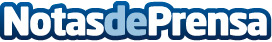 El nombre de una persona puede afectar a su forma de ser, por nombresdepersona.comCuando un bebé va a nacer uno de los temas que más relevancia puede llegar a tener para los progenitores es el nombre que le van a poner. Y no es para menos, ya que hay estudios que revelan que el nombre puede llegar a afectar a la personalidad del niño o niña que lo lleveDatos de contacto:Miquel Sintes Rayo679888971Nota de prensa publicada en: https://www.notasdeprensa.es/el-nombre-de-una-persona-puede-afectar-a-su Categorias: Nacional Telecomunicaciones Historia Cataluña http://www.notasdeprensa.es